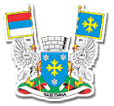 РЕПУБЛИКА СРБИЈАОПШТИНА ЧАЈЕТИНА					ОПШТИНСКА УПРАВАГОДИШЊИ ПЛАНИНСПЕКЦИЈСКОГ НАДЗОРАЗА 2022. ГОДИНУОпштинска управа ЧајетинаОдељење за инспекцијске послове и комуналне делатностиКомунална инспекцијаБрој   355 – 00164/2021 - 04Чајетина,  09.12. 2021. годинеI         УВОДГодишњи план инспекцијског надзора Одељења за инспекцијске послове и комуналне делатности, Oпштинске управе Чајетина, за 2022. годину донет је у складу са чланом 10. Закона о инспекцијском надзору („Сл.гласник РС“, бр.36/2015, 44/2018 – др. закон и 95/2018).Годишњи план инспекцијског надзора садржи општи приказ задатака и послова Одeљења за инспекцијске послове и комуналне делатности у 2022. години, непосредне примене закона и других прописа, као и праћење стања из комуналне области на територији општине Чајетина.Сврха доношења Плана инспекцијског надзора комуналне инспекције је повећање ефикасности  у раду, односно непосредној примени закона и других прописа, спровођењу инспекцијског надзора, праћењу стања у комуналној области, предлагање мера за унапређење истог на територији општине, као и превентивно деловање комуналне инспекције као једном од средстава остварења циљева инспекцијског надзора.Циљ Годишњег плана инспекцијског надзора је непосредна примена закона и других прописа тј., планираних мера и активности превентивног деловања инспекције и планираних мера и активности за спречавање обављања делатности и вршења активности нерегистрованих субјеката, очекивани обим ванредних инспекцијских надзора у периоду у коме ће се вршити редовни инспекцијски надзор, одговорност за спровођење активности, односно задатака као и временски рок у коме исте задатке треба реализовати и друге елементе од значаја за планирање и вршење инспекцијског надзора.У складу са наведеним циљевима у Годишњем плану инспекцијског надзора, потребно је остварити задатке, програмске активности које је потребно спровести како би се циљеви остварили, индикаторе резултата, тј. начин на који меримо остварене резултате односно програмске активности, рокове у којима се задаци, односно активности морају обавити, одговорност за спровођење активности односно задатака, врсту активности и др.Ванредни инспекцијски надзор, који се односи се на пријаве грађана примљене путем електронске поште, телефоном, као и непосредним запажањем инспектора и контролора на терену се одмах извршава. Такође, инспекцијски надзор над нерегистрованим субјектима ће се вршити као активност која није предвиђена планом инспекцијског надзора.Инспекцијски надзори и службене контроле спроводе се  употребом метода и техника како је прописано законским и подзаконским актима који су темељ за поступање инспекције, уз обавезно коришћење контролних листа.Послови и задаци из делокруга односно Годишњег плана инспекцијског надзора комуналне инспекције обављају се свакодневно како у свом седишту тако и на терену на територији општине Чајетина.Одељење за инспекцијске послове и комуналне делатности Општинске управе Чајетина обавља послове на територији општине Чајетина са седиштем у Чајетини, Александра Карађорђевића бр.34, Чајетина.II   ОРГАНИЗАЦИОНА СТРУКТУРАРАСПОДЕЛА РЕСУРСАТабела 1.Расподела расположивих дана за спровођење инспекцијских надзора и службених контрола у 2022.годиниТрајање спровођења инспекцијског надзора и службене контролеНормативи појединих фаза трајања спровођења инспекцијског надзора/службене контроле су добијене на основу искуства, процене и дугогодишњег рада инспектора на терену.Непланиране активности у раду комуналне инспекције; Осим планираних активности које се спроводе овим планом, а везане су за инспекцијски надзор-инспекцијске контроле, едукацију, предвиђене састанке, извршење управних мера као и контролу истих и других активности у оквиру рада комуналне  инспекције спроводе се и непланиране активности за које је такође потребно планирати потребно време. Непланиране активности се одмах извршавају а односе се на пријаве грађана, путем, примљене електронске поште, телефонским пријавама, као и непосредним запажањем инспектора на терену.СТРАТЕГИЈА РАДА ОДСЕКА ЗА ИНСПЕКЦИЈСКЕ ПОСЛОВЕ  III   ПЛАН И ПРОГРАМ  РАДА КОМУНАЛНЕ ИНСПЕКЦИЈЕ  У 2022. ГОДИНИУ 2022. години комунална инспекција планира:присуствовање семинарима, обукама и едукацијама за вршење инспекцијског надзора у примени закона и других прописа,праћење промена законских прописа и одлука , ажурирање и архивирање предмета, заједнички инспекцијски надзор са другим инспекцијама (контрола угоститељских објеката, вршење нелегалне продаје и др.) уз договор и  координацију са другим инспекцијама, предузимање и других мера и активности за спречавање обављања делатности нерегистрованих субјеката, рад на усклађивању контролних листа са Правилником о посебним елементима процене ризика, учесталости вршења инспекцијског надзора на основу процене ризика и о посебним елементима плана инспекцијског надзора по одлукама из изворне надлежности општине Чајетина.израда извештаја о раду сваког инспектора појединачно и комуналне инспекције у целини,израда предлога годишњег плана инспекцијског надзора за 2023. годину. ПРОЦЕНА РИЗИКА Важан део планирања и вршења инспекцијског надзора чини процена ризика. Зависно од процењеног степена ризика се утврђује и динамика и учесталост редовног и ванредног инспекцијског надзора. Ради делотворнијег инспекцијског надзора, а тиме и сузбијања делатности нерегистрованих субјеката, усклађују се планови инспекцијског надзора, предлажу заједничке мере и рангирају надзирани субјекти према ризичности, зависно од тежине могуће штетне последице и вероватноће њеног настанка. Процена ризика у Годишњем плану инспекцијског надзора комуналне инспекције за 2022. годину вршена је на основу анализе стања у досадашњем вршењу инспекцијског надзора, на основу информација и добијених података од других инспекција, овлашћених органа и организација.ЗАВРШНА НАПОМЕНАГодишњи план инспекцијског надзора за 2022. годину ће се редовно ажурирати, анализирати и мењати и допунити у складу са потребама.План рада комуналне инспекције за 2022. годину након усвајања на начин прописан Законом o инспекцијском надзору биће објављен на интернет страници-сајту Општине Чајетина.                                                                                                     Комунални инспектори:Јулија Антонијевић           ______________________2. Жељко Костадиновић     __________________НАЧЕЛНИКОПШТИНСКЕ УПРАВЕКОМУНАЛНИ ИНСПЕКТОРГРАЂЕВИНСКИ ИНСПЕКТОРСАОБРАЋАЈНИ ИНСПЕКТОРПРОСВЕТНИ ИНСПЕКТОРТУРИСТИЧКИ ИНСПЕКТОРИНСПЕКТОР ЗА ЗАШТИТУ ЖИВОТНЕ СРЕДИНЕРасподела расположивих дана за спровођење инспекцијских надзора и службених контрола у 2022.год.Расподела расположивих дана за спровођење инспекцијских надзора и службених контрола у 2022.год.Расподела расположивих дана за спровођење инспекцијских надзора и службених контрола у 2022.год.укупан број дана у години365викенди106годишњи одмори26празници12укупно радних дана221инспекцијских надзора/службених контрола 160едукација 12састанци 30извршених, изречених управних мера (контрола извршења) 19       Циљ    ЗадатакИндикатор    резултатаОдговоран        РокСтратешко и годишње планирање и извештавање о раду одсекаУчествовање у изградњи годишњег плана радаИзрада годишњег плана и објављивање на званичној web презентацији општинеОдељење за инспекцијске послове и комуналне делатности     31.12.Програмска активност: Инспекцијски надзор над применама одредаба из области комуналних делатностиПрограмска активност: Инспекцијски надзор над применама одредаба из области комуналних делатностиНазивКомунална инспекцијаПрограм(коме припада)Одељењу за инспекцијске послове и комуналне делатности Општинске управе ЧајетинаПравни основЗакон о комуналним делатностима  (Сл. гл. РС бр. 88/2011,104/2016 и 95/2018)Закон о заштити становништва од заразних болести (Сл.гл. РС број 15/2016,68/2020 и 136/2020)Закон о прекршајима  (Сл. гл. РС бр. 65/2013,13/2016,98/2016-Одлука УС,91/2019 и 91/2019-др.закон)Закон о становању и одржавању зграда (Сл. Гл. РС бр. 104/2016 и 9/2020-др.закон)Закон о општем управном поступку (Сл. гл. РС бр. 18/2016 и 95/2018-аутетично тумачење)Закон о трговини  (Сл. гл. РС бр. 52/2019)Закон о инспекцијском надзору  (Сл. гл. РС бр. 36/2015,44/2018-др.закон и 95/2019)Закон о добробити животиња (Сл. гл. РС бр. 41/09)Уредба о мерама за спречавање и сузбијање заразне болести Ковид – 19 (Сл. Гласник РС, бр.151/2020,152/2020,153/2020,156/2020,158/2020,1/2021,17/2021,19/2021,22/2021,29/2021,34/2021,48/2021,54/2021,59/2021,60/2021,64/2021,69/2021,86/2021/95/2021,99/2021,101/2021,105/2021,108/2021,117/2021)Одлука о комуналном уређењу општине Чајетина (Сл. лист општине Чајетина бр. 7/2017,6/21,8/21)Одлука о водоводу и канализацији (Сл. лист општине Чајетина бр. 13/02)Одлука о радном времену угоститељских, трговинских и занатских објеката на територији општине Чајетина канализацији (Сл. лист општине Чајетина бр. 7/02, 3/06, 4/11,2/12 и 7/12)Одлука о условима и начину постављања привремених монтажних објеката и других покретних објеката на површинама јавне намене (Сл. Лист општине Чајетина 7/08)Одлука о сахрањивању и гробљима (Сл. Лист општине Чајетина 12/99)Одлука о држању домаћих животиња и кућних љубимаца на територији општине Чајетина („Сл. Лист општине Чајетина“ бр. 10/2019)Одговорно лицеКомунални инспекторОписНАДЗОР: Послове из надлежности комуналне инспекције врши комунални инспектор, комунални контролори/ редари и комунална милиција.Комунални инспектор је самосталан у раду у границама овлашћења утврђених законом и одлукама општине Чајетина, а за свој рад је лично одговоран. Комунални инспектор има право и дужност да у вршењу инспекцијског надзора прегледа опште и појединачне акте, саслушава и узима изјаве од одговорних лица и других правних лица и физичких лица,прегледа објекте, постројења и уређаје, налаже решењем, издаје прекршајне налоге и подноси прекршајне пријаве;Комунална инспекција спроводи редован, ванредан, контролни и допунски надзор, који може бити теренски и канцеларијски. Редован инспекцијски надзор врши се према плану инспекцијског надзора. Ванредан инспекцијски надзор врши се због предузимања хитних интервенција ради спречавања или отклањања непосредне опасности, по представкама и захтевима странака, упућеним усменим, писменим путем, телефонским пријавама, као и непосредним запажањем инспектора на терену и поводом захтева надзираног субјекта. Допунски инспекцијски надзор врши се по службеној дужности и поводом захтева надзираног субјекта.  Контролни инспекцијски надзор врши се ради утврђивања извршених мера које су предложене или наложене надзираном субјекту у оквиру редовног или ванредног надзора.  Теренски инспекцијски надзор врши се изван службених просторија инспекције, на лицу места.  Канцеларијски инспекцијски надзор врши се у службеним просторијама инспекције, увидом у акте, податке и документацију надзираног субјекта.АКТИВНОСТИ У ОКВИРУ ПОСЛОВНОГ ПРОЦЕСАнадзор над радом ЈКП и привредних друштава који обављају комуналну делатностконтрола спровођења мера предвиђених Законом о заштити становништва од заразних болести и Уредбом о мерама за спречавање и сузбијање заразне болести Ковид – 19контрола спровођења програма обављања комуналних делатности јавних предузећанадзор над извршењем квалитета обављања комуналних делатностинадзор над радом ЈП из области урбанизма, грађевинског земљишта, путева и изградњенадзор над одржавањем јавних површина и комуналних објекатанадзор над коришћењем јавних површина и комуналних објекатанадзор над спровођењем закона и прописа из области комуналне делатности, одржавања чистоће, депоновања смећа, одржавања зелених и рекреативних површина, обављања делатности одржавања гробља и сахрањивања, послова зоохигијенске службе, пружања пијачних услуга, одржавања улица, путева и других јавних површина на територији општине, пружања услуга снабдевања водом и одвођења и пречишћавања отпадних вода, држања домаћих животиња, спровођења Одлуке о локалним комуналним таксама, спровођења кућног реда, коришћења јавних паркиралишта, придржавања прописаног радног времена угоститељских и других објеката у насељеним местима Златибор и Чајетина, постављањем и начину коришћења привремених објеката.надзор над спровођењем дела закона о трговини и то у области трговине ван продајног објекта, осим даљинске трговине као и у погледу истицања и придржавања радног времена и истицања пословног имена.РЕДНИ БРОЈОБЛАСТ НАДЗОРААКТИВНОСТУЧЕСТАЛОСТ / ПЕРИОД ИНСПЕКЦИЈСКОГ НАДЗОРАПРОЦЕНА РИЗИКАСпровођење Закона и Одлука Општине Чајетина у комуналној областиИнспекцијским надзором на терену и у службеним просторијама инспекције (увидом у акте, податке и документацију надзираног субјекта), превентивно деловање, издавање акта о примени прописа, откривање нерегистрованих субјеката и мере према њима, мере за отклањање незаконитости, посебне мере наредбе, забране и заплене, сарадња са другим надлежним инспекцијама и правосудним органима, тужилаштвом и МУП-ом и комуналном полицијомКонтинуирано и по потреби1.Одлука о комуналном уређењу општине Чајетина, глава VIIИнспекцијски надзор – заштита јавних зелених површина (одобрење за привремено коришћење површина јавне намене)коришћење јавних зелених површина ван оквира њихове планиране наменеупотреба отвореног пламенапремештање, оштећење и одношење урбаног мобилијараоштећење засада јавних зелених површинаизлагање робе продаји ван одобрења надлежног органаизливање отпадних и других течностишетња паса без заштитних средставапуштање домаћих животињаКонтинуирано и по потребисредњи   2..Одлука о постављању и уклањању мањих монтажних и других објеката привременог карактера на површинама јавне намене на територији општине Чајетина- киосци - летње и зимске баште – тезге - слободностојеће и зидне витрине - расхладни уређаји - уређај за кокице и друге печењарске производе - објекти за извођење забавног програма - рекламни панои - покретни урбани мобилијар и другиКонтинуирано и по потребисредњи 2.Одлука о комуналном уређењу општине Чајетина, глава VIII- јавне површине и    јавни објекти - комунални отпад- одлагање - раскопавање јавних површина - јавне зелене површине . Континуирано и по потребисредњи 3.Одлука о снабдевању водом за пиће, одвођењу атмосферских и отпадних вода- одвођење атмосферских и отпадних водаКонтинуирано и по потребисредњи 4.Одлука о радном времену угоститељских, занатских и трговинских објеката на територији општине Чајетинаистицање и придржавање радног временаКонтинуирано и по потребисредњи 5.Одлука о уређивању и одржавању гробаља и сахрањивањууређивање и одржавањеКонтинуирано и по потребинезнатан 6.Припрема и спровођење инспекцијских надзора- планирање и усклађивање рада инспектора у складу са законским прописима- праћење промена законских прописа и одлука , - израда месечног, шестомесечног, годишњег и вишегодишњег извештаја (50 сати по инспектору) - презентација резултата рада путем званичног сајта општине7.Спровођење редовних, ванредних допунских, контролних теренских и канцеларијских инспекцијских надзора у комуналној области- спровођење редовно планираних инспекцијских надзора у складу са Годишњим планом инспекцијског надзора  - спровођење ванредних, допунских, контролних теренских и канцеларијских инспекцијских надзора8.Обрада и анализа података о обављеном инспекцијском надзоруобрада и анализа броја издатих записника , прекршајних налога, пресуда, решења, закључака, уплаћених новчаних казни по прекршајном налогу, коначних извршних прекршајних налога,9.Обука, оспособљавање, семинари, едукације у вршењу инспекцијског надзора и примена Закона о инспекцијском надзоруПрипрема, планирање , упућивање, оспособљавање инспектора из области надлежности инспекције10.Превентивно деловање инспекцијеПравовремено информисање јавности : - Објављивањем важећих прописа, планова инспекцијског надзора и контролних листа - Пружањем стручне и саветодавне подршке надзираном субјекту или лицу које остварује одређена права- број обавештења, пружених стручних савета,превентивних,и нспекцијских надзора Одељења комуналне инспекције -континуирана Примена Закона, уредби, одлука, правилника у надзираном субјекту или у вези са надзираним субјектом - Предузимање превентивних инспекцијских надзора - Постављање информација на званичној Web презентацији инспекције Коментар: превентивним деловањем инспекције утиче се на смање ризика односно штетних последица и вероватноће њеног настанкаКритичан ризик- „дивље депоније“ - пси луталице- нелегална улична продајаВисок ризик- септичке јаме - начин и услови држања домаћих жовотињаСредњи ризик- депоновање смећа у сеоским МЗ - радно време угоститељских објеката - раскопавање површина јавне намене - изношење и депоновање смећа- гробља и сахрањивањеНизак ризик- пијаце- истицање и придржавање радног времена трговинских објеката Незнатан ризик- постављање покретних продајних објеката - одржавање јавних зелених површина - одржавање јавне расвете